Vorbemerkung zur Stationenlernen: Einführung in GeogebraDer Einsatz von Tablets im Unterricht kann nur gelingen, wenn dieser fachdidaktisch fundiert erfolgt. Die Intension der vorliegenden Arbeitsmaterialien soll im Folgenden kurz erläutert werden, bevor dann Hinweise zur Durchführung aufgelistet werden. Die Zielgruppe der vorliegenden Arbeitsmaterialien sind die Lernenden in der Eingangsphase der Eingangsklassen der beruflichen Gymnasien Baden-Württembergs. Die Lernenden dieser Klassen kommen aus unterschiedlichen Schulen und müssen sich sowohl auf gymnasiale Arbeitsweisen als auch auf eine neue Klassengemeinschaft einstellen. Darüber hinaus dürfte in den meisten Lernbiografien der Einsatz eines Computers im Mathematikunterricht nur eine untergeordnete Rolle gespielt haben, sodass der Einsatz digitaler Mathematikwerkzeuge auch zur Veränderung eines bereits etablierten Bildes von Mathematikunterricht herausfordert. Angesichts dieser doch insgesamt tiefgreifenden Veränderungen wurde das Stationenlernen als schülerzentrierte Arbeitsform gewählt. Diese Sozialform erlaubt jedem Lernenden an einzelnen Fragen und Aufgaben zu verweilen, mit anderen zu kooperieren oder sich alleine zu versuchen, um so eigenverantwortlich den eigenen Lernprozess voranzubringen. Für den Unterrichtenden eröffnet diese Unterrichtsform die Möglichkeit eines persönlichen Beziehungsaufbaus zu den Lernenden und einer gezielten individuellen Unterstützung.Die Konzentration auf eine App zu Beginn des Unterrichts erlaubt eine Fokussierung auf mathematikdienliche Anwendungen und versucht so einer Ablenkung durch zu viele Möglichkeiten entgegenzuwirken. Geogebra wurde als zentrale App eingesetzt, weil dieses Programm kostenlos für Windows, Android und IOS zur Verfügung steht und so die bereitgestellten Materialien unabhängig von den eingeführten Tablets verwendet werden können. Zudem bietet Geogebra eine Fülle von fertigen Unterrichtsmaterialien im Netz und ist zugleich in der Bedienung eingängig. Die Leistungsfähigkeit von Geogebra reicht über die schulischen Inhalte hinaus, sodass erworbene Kenntnisse auch auf Universitäten und Fachhochschulen vorbereiten.Die Handhabung des Programms wird den Lernenden durch eine chronologische Anordnung einzelner Bildschirmkopien zu Verfügung gestellt. Diese auf DIN-A3 ausgedruckten Bedienungsblätter sollten nicht an die Lernenden ausgegeben werden, vielmehr wird empfohlen, dass die Lernenden ein DIN-A5 Heft führen und so mit der Zeit ihr eigenes Benutzerhandbuch erstellen. Auf eine digitale Erstellung eines Benutzerhandbuches wurde bewusst verzichtet, um den Arbeitsablauf durch Hin- und Herwechseln zwischen einzelnen Apps nicht zu unterbrechen.Aus dem gleichen Grund sollten die Arbeitsaufträge für die Lernenden ausgedruckt bereitliegen, so dass diese ausgefüllt zur Dokumentation der eigenen Arbeit mitgenommen werden können. Dem Einsatz von Bleistift und Lineal wurde der Vorzug eingeräumt an Stellen, wo der Mehrwert eines Computereinsatzes fraglich schien.Zum Aufbau der StationenDie Bedienung des Programms wird als Grundlage verstanden um Mathematik treiben zu können. Deshalb führt jede Station in andere Bedienungsmöglichkeiten anhand mathematischer Herausforderungen ein, sodass die Lernenden zum Nachdenken, Experimentieren und Valideren angeregt werden. Die mathematischen Inhalte gehen kaum über die SEK I hinaus. Es wurde jedoch versucht diese Inhalte in einen neuen Kontext zustellen, sodass sich für die Lernenden andere Perspektiven und Zusammenhänge ergeben können. Der Spezifizierung der drei Dimensionen (mathematische Inhalte, Handhabung, Arbeitstechniken) auf dem einleitenden Hinweisblatt zu Beginn einer jeden Station folgt ein kurzer chronologischer Ablauf der einzelnen Schritte. In einer abschließenden Tabelle wird ein Überblick aller an dieser Station benötigten Arbeitsmaterialien gegeben.Die einzelnen Stationen sind in ihrer Bearbeitung unabhängig voneinander, weshalb auf eine Nummerierung zugunsten einer Namensgebung verzichtet wurde. Eine Ausnahme bildet die Station 0, die die Einführung rudimentärer Bedienungskenntnisse zum Ziel hat.Hinweise zur VorbereitungZur Vorbereitung des Stationenlernens wird empfohlen die Materialien in folgender Form bereitzustellen:Laufzettel (ausgedruckt in Gruppenstärke, als Folie)Arbeitsblätter (ausgedruckt für alle Lernenden)Bedienungsblätter (ausgedruckt – empfohlen wird DIN-A3-Format für die Lesbarkeit, in Gruppenstärke)Ich-kann-Liste (ausgedruckt für alle Lernenden)Geogebra-DateiGeogebra-Heft (DIN-A5-Schreibheft bringen die Lernenden mit, Etikettenvorlage siehe Materialien)Ferner sollte vorbereitend ein Account bei Geogebratube für die Klasse eingerichtet werden, um den Lernenden die notwendigen Dateien zur Verfügung zu stellen bzw. die Arbeitsergebnisse der Lernenden einsammeln zu können.Erstellen eines Geogebra Accountshttps://tube.geogebra.org/ 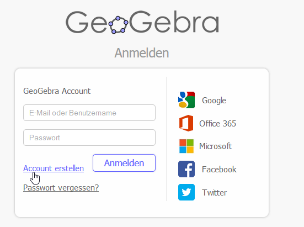 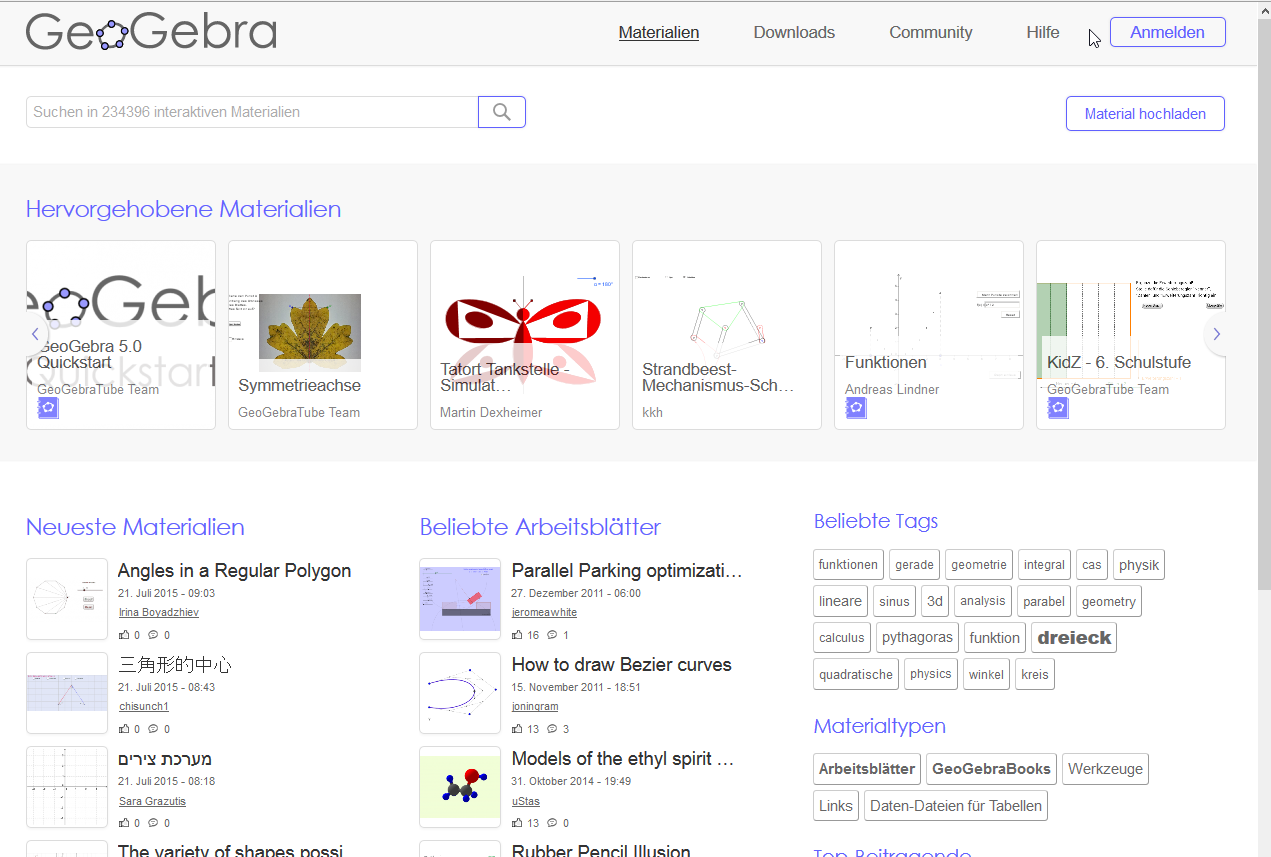 Es empfiehlt sich die eigenständigen Arbeitsphasen der Lernenden durch eine Begrüßung und einen Abschluss im Plenum zu strukturieren und ihnen dort die Möglichkeiten zu geben über ihre Erfahrungen zu berichten. Für die APP TI nspire CAS finden sich entsprechende Materialien unter:http://www.ti-unterrichtsmaterialien.net mit der Suchanfrage LernzirkelThema: 
Einführung eines digitalen Mathematikwerkzeugs 
am Beispiel von GeogebraName der Autorin/
des Autors:Irene Glende, Walter Hemlein, Ulrike Kopizenski, Jürgen KuryFach:MathematikKlasse/Jahrgangsstufe:BG / EingangsklasseSchulart:Berufliches GymnasiumLehrplanbezug:Funktionen in Anwendungen und ihre Schaubilder, zugehörige Gleichungen Zeitumfang:Zirka 6 UEBetriebssystem/e:iOS (nach leichter Modifizierung auch andere)Apps:GeogebraTechnische Settings:Schülertablets (1:1), WLAN (optional), Geogebra AccountKurzbeschreibung und Lernziele dieser Unterrichtssequenz für den Tablet-Einsatz:
individuelle Förderung, Visualisierung, Förderung der Medienkompetenz, Übergang ins BG, Experimentieren, ValidierenKurzbeschreibung und Lernziele dieser Unterrichtssequenz für den Tablet-Einsatz:
individuelle Förderung, Visualisierung, Förderung der Medienkompetenz, Übergang ins BG, Experimentieren, ValidierenVerlaufsplanungVerlaufsplanungVerlaufsplanungVerlaufsplanungVerlaufsplanungVerlaufsplanungVerlaufsplanungVerlaufsplanungDauerPhaseWas wird gelernt?Wie wird gelernt?Wie wird gelernt?MedienMaterialErläuterungenDauerPhaseAngestrebte KompetenzenHandeln der LehrkraftHandeln der LernendenMedienMaterialErläuterungen30EEinführung des Lernzirkels      referiertstellt vorinstruiertverteilt Laufzettelverteilt Geogebra-Heftepersonalisieren Unterlagenstarten Tabletstellen ggf. FragenTTGeoegbraheftLaufzettelAA, AB, Station 0Geogebra- AppAlle Dokument des Lernzirkelsliegen aus. 30ERAZiele siehe Informationsblatt zu Station 0       unterstützt        gibt Hilfestellung       regt an koopTTs.o.s.o.20RStrukturierung sammelt Erfahrungen der Smoderiert Diskussionfixiert Diskussionsbeiträgeeruiert mögliche zusätzliche Hilfestellungengibt Ausblick auf die nächste Stundetauschen Erfahrungen aus über:Umgang TTArt der AufgabenHuLTTeventuell TBaiboard- AppDie Fixierung der Diskussionsbeiträge kann sowohl elektronisch als auch analog an der Tafel geschehen. Im Anschluss sollte das Tafelbild fotografiert werden.360 MinERARZSiehe Informationsblätter der einzelnen Stationenunterstützt gibt Hilfestellungregt anstrukturiert die Erarbeitungkoop oder isammeln Fragen oder Anregungen auf ihrem Laufzettel und berichten am Ende jeder Unterrichtsstunde im Plenum.TTsiehe Informationsblätter der einzelnen Stationen Die Lerngruppe sollte zu Beginn im Plenum begrüßt und am Ende im Plenum verabschiedet werden.Abkürzungen:Phase:Medien:Weitere Abkürzungen:Lernphase:BA = Bearbeitung, E = Unterrichtseröffnung, ERA = Erarbeitung, FM = Fördermaßnahme, K = Konsolidierung, KO = Konfrontation, PD = Pädagogische Diagnose, Z = Zusammenfassung; R = Reflexion, Ü = Überprüfung AP = Audio-Player, B = Beamer, D = Dokumentenkamera, LB = Lehrbuch, O = Overheadprojektor, PC = Computer, PW = Pinnwand, T = Tafel, TT = Tablet, WB = Whiteboard; SPH =SmartphoneAA = Arbeitsauftrag, AB = Arbeitsblatt, AO= Advance Organizer, D = Datei, DK = Dokumentation, EA = Einzelarbeit, FK = Fachkompetenz, FOL = Folie, GA = Gruppenarbeit, HA = Hausaufgaben, HuL= Handlungs- und Lernsituation, I = Information, IKL = Ich-Kann-Liste, KR = Kompetenzraster, L = Lehrkraft, LAA = Lösung Arbeitsauftrag, O = Ordner, P = Plenum PA = Partnerarbeit, PPT = PowerPoint-Präsentation, PR = Präsentation, S = Schülerinnen und Schüler, TA = Tafelanschrieb, ÜFK = Überfachliche Kompetenzen, V = Videok = kollektiv, koop = kooperativ, i = individuell